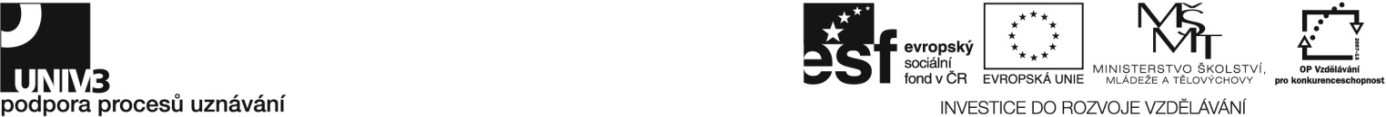 Konkrétní zadání65-025-M Záchranář pro lyžařské tratěZadání pro účastníky ověřování Teoretická zkouška (ústní nebo písemná)Organizování záchranných pracíPopište druhy záchranných akcí v působnosti horské služby.Stanovte podle metodických pokynů horské služby postup při záchranné akci – pohřešování osob.Popište vazby na složky integrovaného záchranného systému při záchranné akci.Popište osvětlovací a signalizační techniku používanou při záchranných pracích.Předveďte základní signály.Vysvětlete a popište druhy radiostanic používaných při záchranných pracích.Vysvětlete a popište aktuální radiokomunikační řád a pravidla pro radiokomunikaci.Popište způsoby zajišťování bezpečnosti na místě nehody, která je popsána v zadání praktické zkoušky.Poskytování zdravotní pomoci v zimním obdobíVysvětlete zásady pro přivolání odborné pomoci v kontextu práce záchranáře pro lyžařské tratě.Popište techniky vyprošťování, polohování a transport zraněného v zimních podmínkách. Popište první pomoc u traumatkončetinhrudníkubřichapáteřepolytraumatuPopište a předveďte poskytnutí první pomoci u náhlého stavu u dítěte dle vlastního výběru.Popište poskytnutí první pomoci u těchto stavů:omrzlinpodchlazenízasypání lavinouPopište poskytnutí první pomoc u těchto stavů a demonstrujte poskytnutí první pomoci:intoxikace – uveďte na příkladu dle svého výběrunáhlý psychiatrický stav – uveďte na příkladu dle svého výběruVysvětlete rozsah právní odpovědnosti záchranáře při poskytování první pomoci.Uveďte etická pravidla při poskytování první pomoci a vysvětlete je.Praktická zkouškaPopis situaceHorolezec (figurant) se v zimním vysokohorském terénu zřítil z výšky 4 metrů a je mnohačetně poraněn včetně vážného poranění hlavy. Před pádem došlo také k poranění v důsledku visu na laně. Utrpěl zlomeninu, je v šoku silně podchlazen.Provádění záchranných prací a poskytování zdravotní pomoci v zimním obdobíZvolte vhodnou techniku a prostředky pro záchrannou akci. Z dostupného materiálu odeberte to, co budete potřebovat. Stanovte postup při záchranné akci v souladu s metodickými postupy.Případně si vyžádejte součinnost figurantů.Přivolejte odbornou pomoc.Zajistěte bezpečnost na místě nehody.Spusťte, případně vytáhněte zraněného pomocí lanové techniky. Pro tuto akci zvolte půllodní uzel.Předveďte transport zraněného pomocí kanadských saní.Proveďte vyproštění, polohování a transport zraněného.Poskytněte první pomoc u zjištěných traumat.Poskytněte první pomoc u zjištěných náhlých stavů.Klasické lyžováníVe vyznačeném prostoru předveďte své lyžařské dovednosti. Na jednotlivých úsecích prezentujte určitou techniku dle následujícího rozpisu.Úsek č. 1: Předveďte jízdu s krátkými a dlouhými oblouky.Úsek č. 2: Předveďte jízdu v pluhu.Úsek č. 3: Předveďte odšlapování.Jízda s transportními prostředkyVyznačenou trasu absolvujte s prázdným transportním prostředkem – kanadskými saněmi.Vyznačenou trasu absolvujte s plným transportním prostředkem – kanadskými saněmi.Soupis materiálního a technického zabezpečení pro zajištění ověřování transportní prostředkylyže sjezdovéobvazový materiálvakuové dlahylékárnička.resuscitační modelvysílačkazpětný projektorPCKontrola dodržení časového limituČinnost podle zadáníČasový limit (v min.)Teoretická zkouška (ústní nebo písemná)60Organizování záchranných prací30Poskytování zdravotní pomoci v zimním období30Praktická zkouška120Provádění záchranných prací a poskytování zdravotní pomoci v zimním období90Lyžování a jízda s transportními prostředky30Doba trvání zkoušky: podle standardu 2 – 3 hod.180 